МУНИЦИПАЛЬНОЕ ОБРАЗОВАНИЕ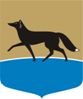 ГОРОДСКОЙ ОКРУГ ГОРОД СУРГУТДУМА ГОРОДА СУРГУТАРЕШЕНИЕПринято на заседании Думы 26 октября 2017 года№ 184-VI ДГО внесении изменения в решение Думы города от 27.12.2013 
№ 454-V ДГ «О дополнительной мере социальной поддержки обучающихся муниципальных образовательных учреждений»С целью финансового обеспечения дополнительной меры социальной поддержки обучающихся муниципальных образовательных учреждений Дума города РЕШИЛА:1. Внести в решение Думы города от 27.12.2013 № 454-V ДГ 
«О дополнительной мере социальной поддержки обучающихся муниципальных образовательных учреждений» (в редакции от 30.03.2017 
№ 93-VI ДГ) изменение, изложив пункт 2 части 2 в следующей редакции: «2) обеспечить финансирование дополнительной меры социальной поддержки, предусмотренной решением, в пределах бюджетных ассигнований, утверждённых в бюджете городского округа город Сургут 
на 2018 год и плановый период 2019 – 2020 годов».2. Настоящее решение вступает в силу с 01.01.2018.Председатель Думы города_______________ Н.А. Красноярова«31» октября 2017 г.Глава города______________ В.Н. Шувалов«02» ноября 2017 г.